CURRICULAM VITAE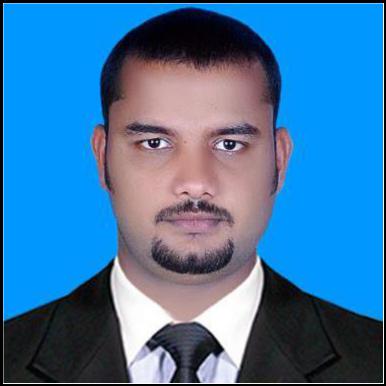 RIYAS DUBAI - UAEE-mail: riyas.380514@2freemail.comMobile: Whatsapp +971504753686 / +919979971283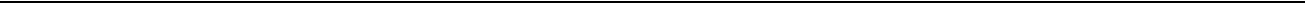 ObjectiveTo pursue a career in Sales and Accounts with a reputed organization where my education and experience can have valuable application. To achieve a challenge in demanding & progressive growth-oriented position in a fast-growing organization where my abilities, knowledge & experience can be fully utilized.Professional Summary6 years of professional experience in Sales and accounts in India & KSAHold a bachelor’s degree in commerceProficient in English, Hindi, Arabic (Basic) and MalayalamPrepare financial statements includes balance sheet and P&L a/c.Educational BackgroundBachelor of Commerce (B. Com) from Calicut University, Kerala, India. (2004 to 2007).Plus Two from Board of Higher Secondary of Kerala.WORK EXPERIENCE1. COMPANY: AL MUTHERI SPARE PARTS, RIYAD-KSADESIGNATION: Salesman cum Account AssistantPERIOD: March 2013-Nov 2015JOB PROFILE: The job profile involves attending walk-in customers, give information about the products, know about the customer needs and provide them. Make sure the customer is satisfied with item sold- 1 -Job Description:Arranging proper displays in Showroom.Timely Ordering Goods from warehouseAssisting customer with product informationMaintain proper inventory controls, facilitated inventory transactionsMaintenance the stocks and timely book keeping records: journals, general ledger, receipt and PaymentsCOMPANY: RAHMA Building Materials. JEDDAH - KSADESIGNATION: Sales cum Office AdminPERIOD: Nov 2015 -Dec 2017JOB PROFILE: The job profile involves attending customers, follow-ups and arranging deliveries. Also look around the office duties as wellCOMPUTER AWARENESSWell versed with MS Office, TALLY (7.2 & 9. ERP), PEACH TREE Etc.DeclarationI hereby declare that the above-mentioned information in the resume are true and correct to the best of my knowledge and belief.- 2 -PERSONAL PROFILEPERSONAL PROFILEDate Of BirthDate Of BirthDate Of BirthDate Of Birth31th May 1985Marital StatusMarital StatusMarital StatusMarital StatusMarriedNationalityNationalityNationalityNationalityIndianFather’s NameFather’s NameFather’s NameFather’s NameAli HassanPassport Details:Place of IssuePlace of IssuePlace of IssuePlace of Issue: MalappuramDate of IssueDate of IssueDate of IssueDate of Issue: 02/05/2017Date of ExpiryDate of ExpiryDate of ExpiryDate of Expiry: 01/05/2027Visa StatusVisa StatusVisa StatusVisa Status: Visit Visa